 22.02.2024ЗАВТРАК(1-4; 5-9;10-11 классы)Омлет натуральный Кукуруза консервированнаяРяженкаЧай с сахаром и лимономХлеб ржано-пшеничныйЗАВТРАК 2Плоды свежие (Мандарины)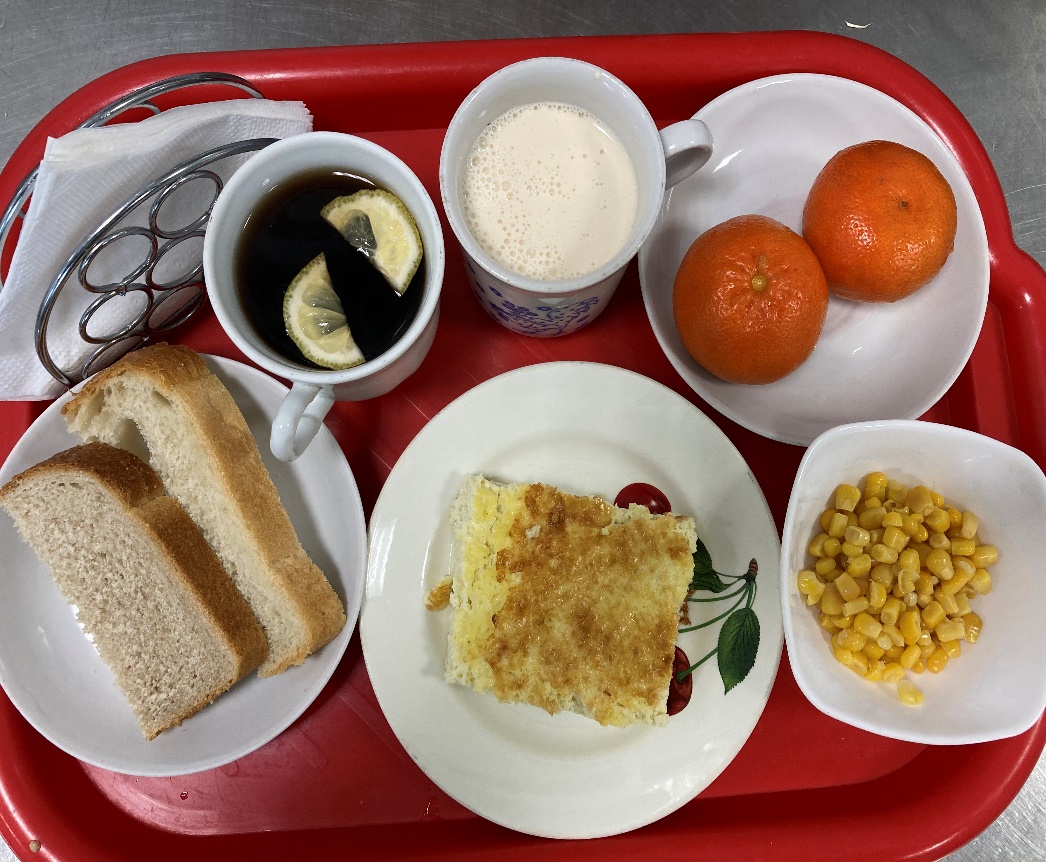 Обед(1-4; 5-9;10-11 классы)Борщ сибирский с мясом и сметанойКартофельное пюреРыба жареннаяОгурец порционноКомпот из курагиХлеб пшенично-ржаной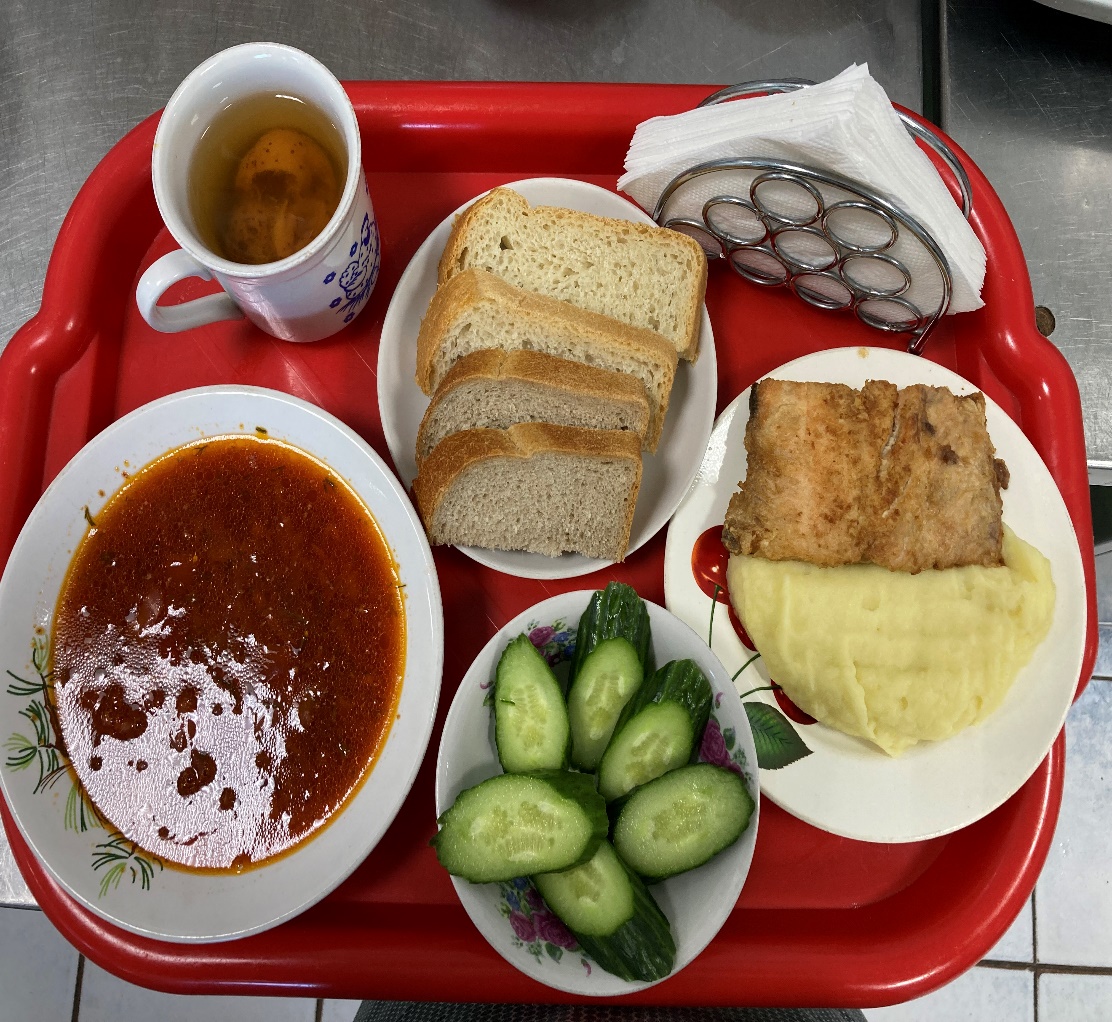 